PARISH SAFEGUARDNG COMMITTEE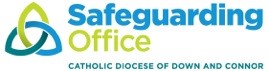 CHANGE OF CHAIRPERSON FORMThis form must be completed in full and signed by the Parish Priest and the new chairperson. Once signed, it can be scanned and emailed to the safeguarding office at: office@soddc.org Alternatively, you can post the completed form to: 120 Cliftonville Road, BELFAST, BT14 6LASigned Chairperson:					Date:			Signed Parish Priest:					Date:Data Protection This form will be held on file, in accordance with the Data Protection Act 2018, data protection policy of the Diocese of Down and Connor and the Privacy Notice of the Down & Connor Safeguarding Office, which can be found at:http://www.downandconnorsafeguarding.com/privacy-notices/The data entered will be used only for the purpose indicated on the form and will be held confidentially. The data may only be accessed by those with responsibility for managing records or group activities and will not be shared with external organisations unless there is a need and a lawful reason to do so. The data will be updated when appropriate and destroyed when no longer necessary or relevant.      I agree (Please tick)SG Office Use OnlyParish NameName of Outgoing ChairpersonDate of standing down from role as ChairpersonName of New ChairpersonAddress of New ChairpersonContact Telephone NumberEmail addressDate of CommencementDATE OF RECEIPTDATABASE UPDATEDOUTLOOK LIST UPDATED